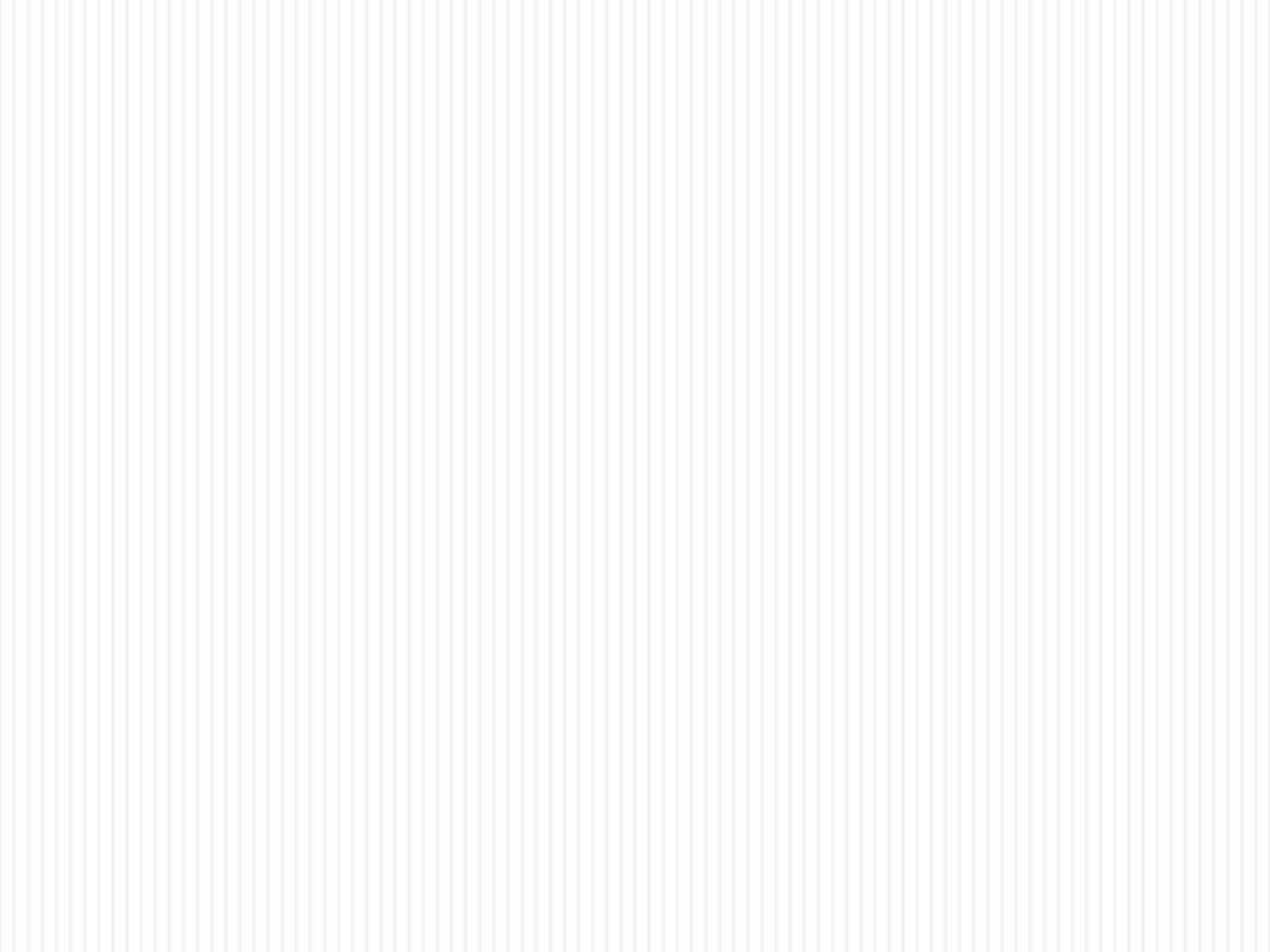 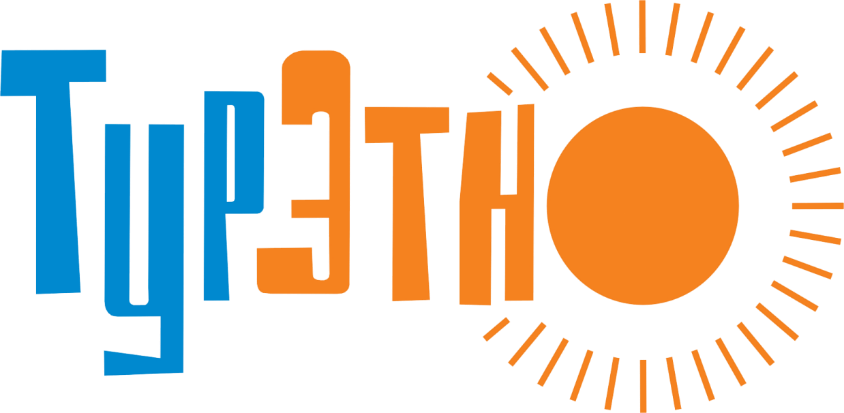 ВАША ПРИНИМАЮЩАЯ СТОРОНА В КРЫМУС 1994 ГОДАКлиматические особенности КРЫМАДля большей части Крыма характерен умеренный климат: более мягкий на равнинной части и более влажный в горах. Непосредственно на побережье климат близок к средиземноморскому.Зимой средняя температура по региону плюсовая (на юге до +4 °C, на севере до +1 °C). Снежный покров устанавливается очень редко, как правило, один раз в 7 лет.Летом преобладает ясная и маловетреная погода. Иногда морские воздушные массы приносят на полуостров осадки, которые проявляются в виде обильных, но кратковременных дождей.Самым лучшим и комфортным сезоном считается осень, особенно так называемый «бархатный» сезон – с начала сентября до середины октября. Погода в это время умеренно тёплая и солнечная. Однако позднее в середине ноября возможны резкие погодные изменения, включая дожди и похолодание.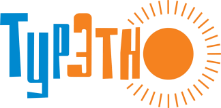 ТРАНСПОРТ	КРЫМАЗАПАДНЫЙ БЕРЕГ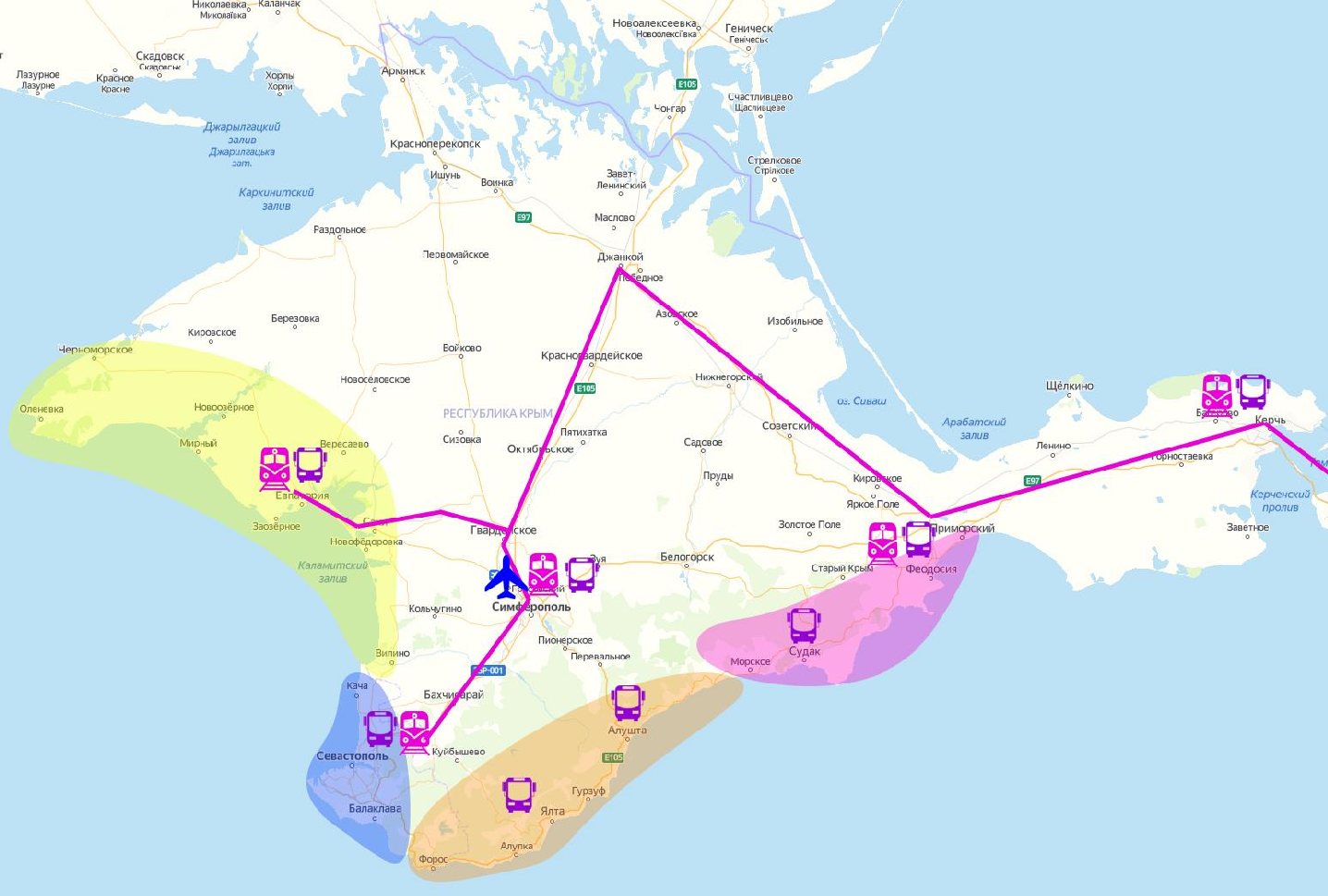 НОВОФЁДОРОВКА, НИКОЛАЕВКА ПЕСЧАНОЕ, САКИ, ЕВПАТОРИЯ МИРНЫЙ, ЧЕРНОМОРСКОЕСЕВАСТОПОЛЬКАЧА, ЛЮБИМОВКА, УЧКУЕВКА БАЛАКЛАВА, ЛАСПИЮЖНЫЙ БЕРЕГФОРОС, ПОНИЗОВКА, СИМЕИЗАЛУПКА, ГАСПРА, КОРЕИЗ, МИСХОР,ЯЛТА, ГУРЗУФ, УТЕС, ПАРТЕНИТАЛУШТА, МАЛОРЕЧЕНСКОЕ, РЫБАЧЬЕВОСТОЧНЫЙ БЕРЕГСУДАК, НОВЫЙ СВЕТ, КОКТЕБЕЛЬ, ФЕОДОСИЯ, БЕРЕГОВОЕ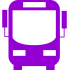 ЕВПАТОРИЯ, САКИ, СИМФЕРОПОЛЬ, СЕВАСТОПОЛЬ, ЯЛТА, АЛУШТА СУДАК, ФЕОДОСИЯ, КЕРЧЬЕВПАТОРИЯ, САКИ, СИМФЕРОПОЛЬ, СЕВАСТОПОЛЬ, ФЕОДОСИЯ, КЕРЧЬ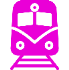 ГЕОГРАФИЯ	КРЫМА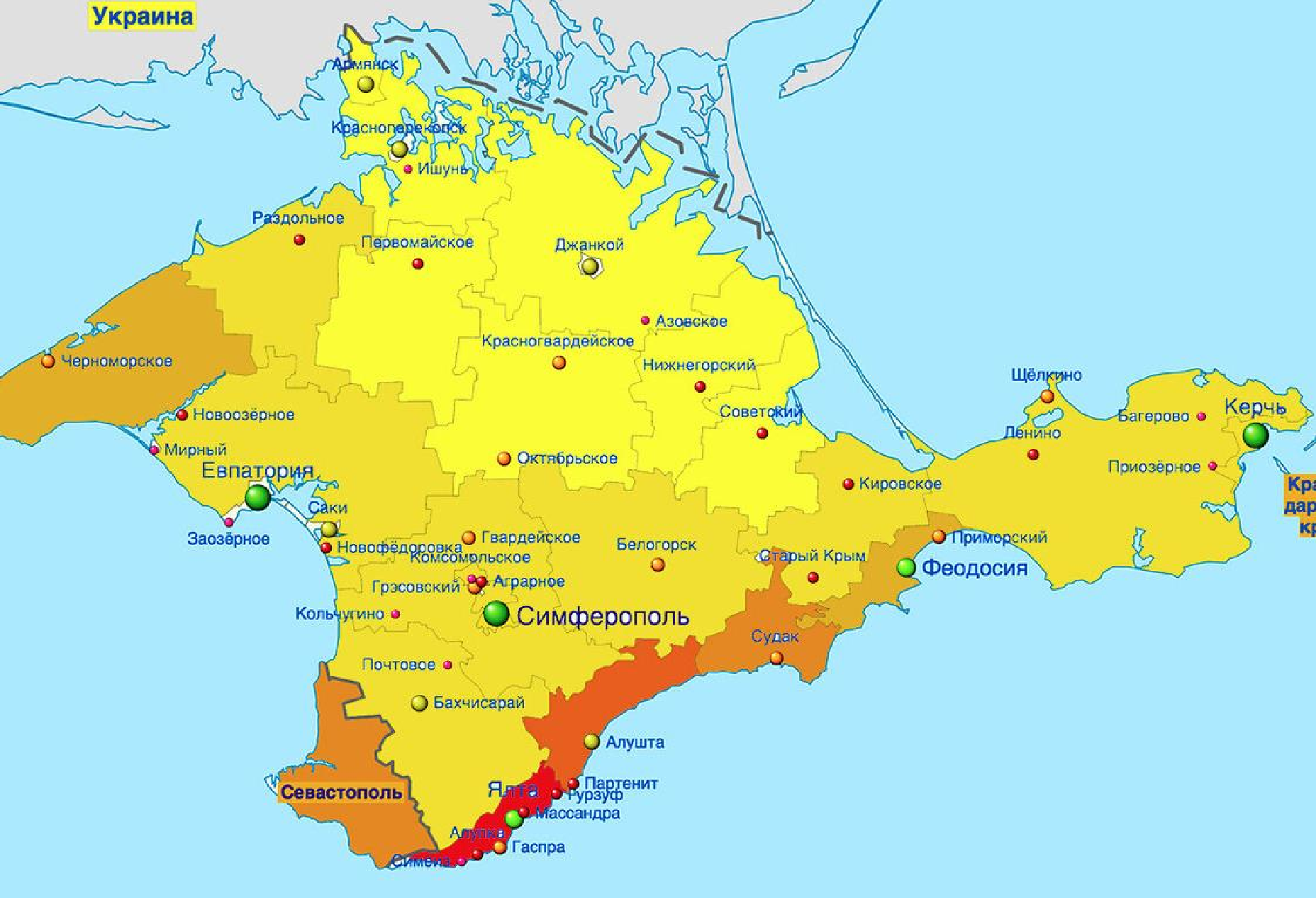 КРЫМ - ОСОБЕННОСТИ КУРОРТОВСуществует	деление	Крыма	на	Восточную,	Западную,	Южную	иЦентральную части.В Восточной части Крыма расположены самые романтические курорты, окружённые дикими скалами, таинственными гротами и голубыми бухтами. Феодосия, Керчь, Судак, Орджоникидзе, Новый Свет и Коктебель – населённые пункты Восточного Крыма, каждый из которых связан с какой-либо древней легендой или загадочной историей. Климат в этой части сухой, а у берега отсутствуют морские течения.Западный Крым – это равнинное побережье Чёрного моря. На нём расположены такие популярные курорты как Песчаное, Саки, Николаевка, Евпатория и т.д., являющиеся, прежде всего, лечебно-оздоровительными центрами, на которых можно исцелиться от различных недугов. Кроме того, это отличные места для отдыха с семьёй и детьми. В отличие от Восточного Крыма здесь отсутствуют лесные массивы и с морем соседствует бескрайняя степь. В связи с этим воздух Западного Крыма насыщен морскими солями в сочетании с ароматом степных трав. И даже в самую жаркую погоду в этой части полуострова дышится легко. Морские пляжи, в большинстве своём, песчаные, либо мелко-галечные.ПЛЯЖИ КРЫМА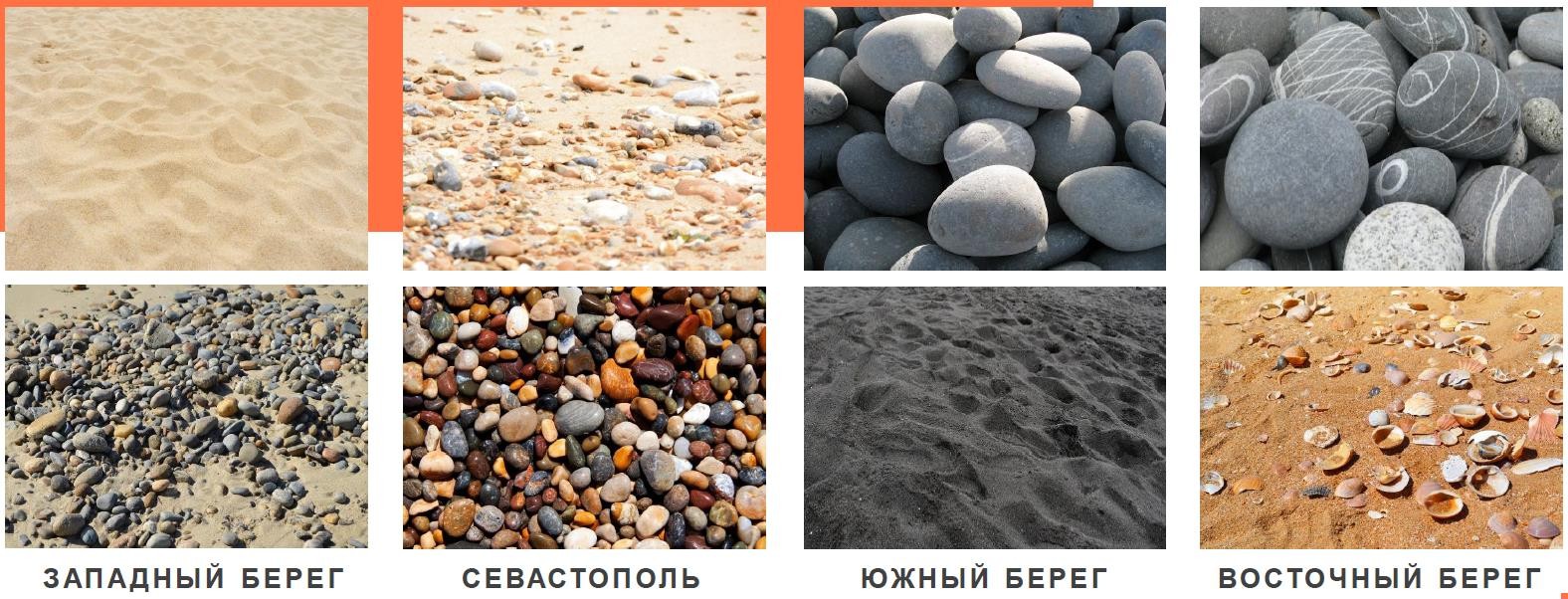 ТРЕНДЫ СЕЗОНА – 2024ОТЕЛИ 4*-5* и САНАТОРИИЗападный берег Крыма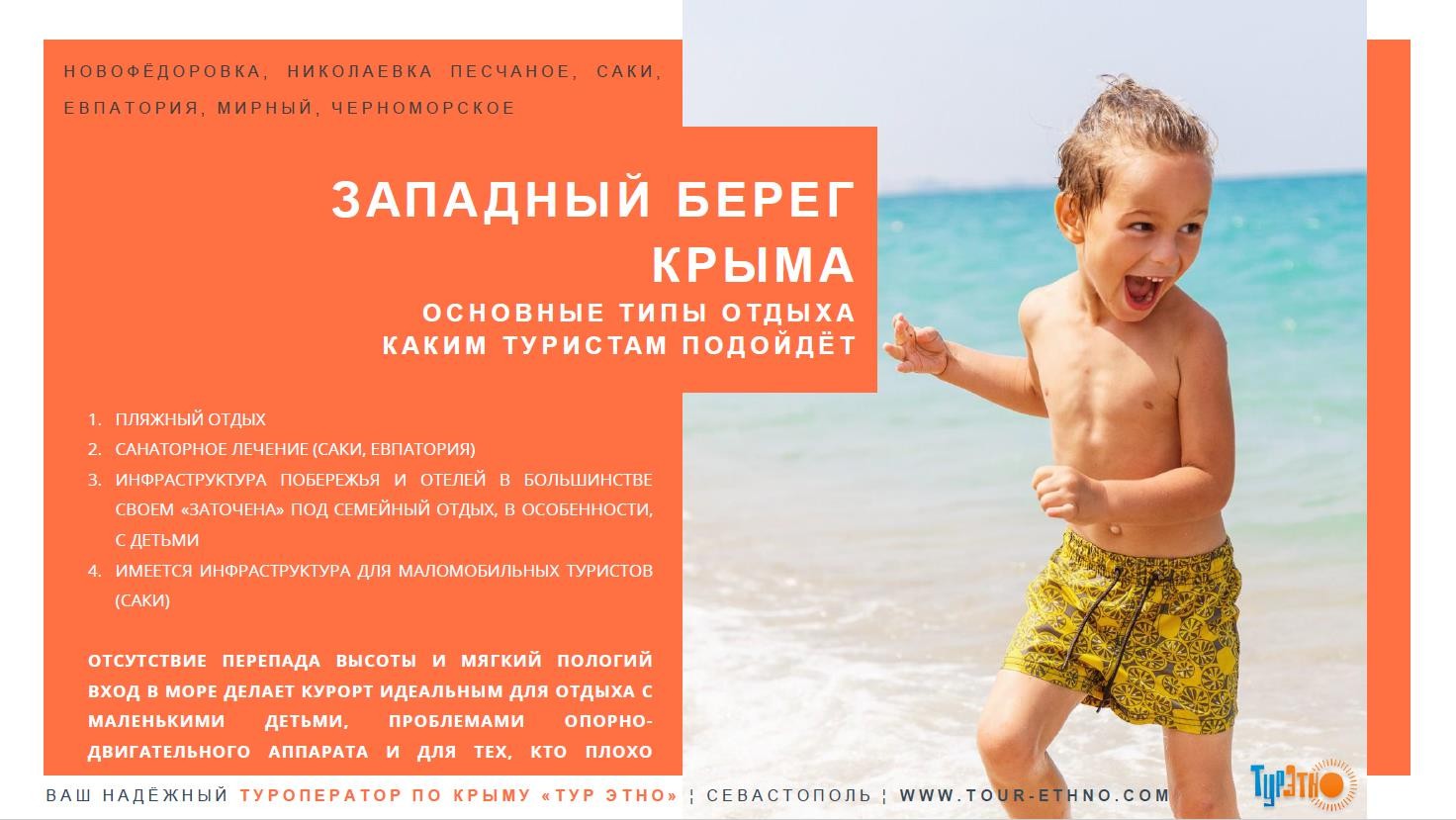 МЕЧТА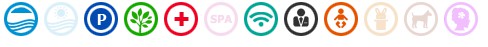 санаторий – г. ЕвпаторияСанаторий расположен в курортной части	Профиль лечения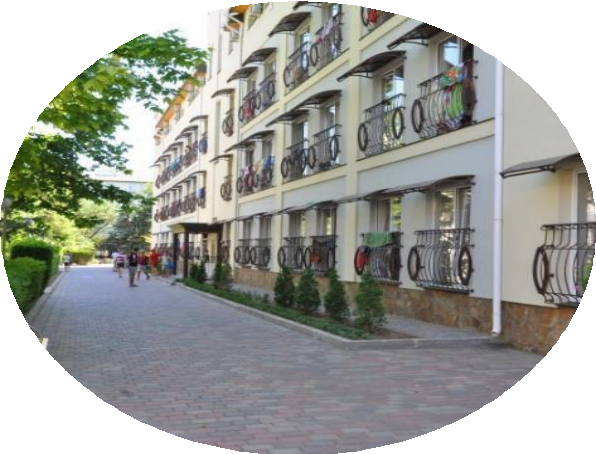 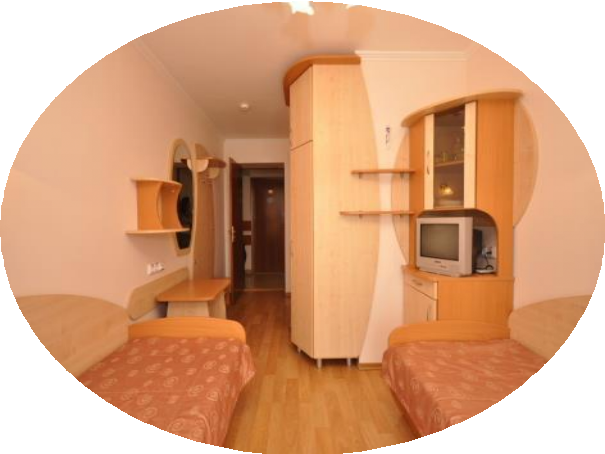 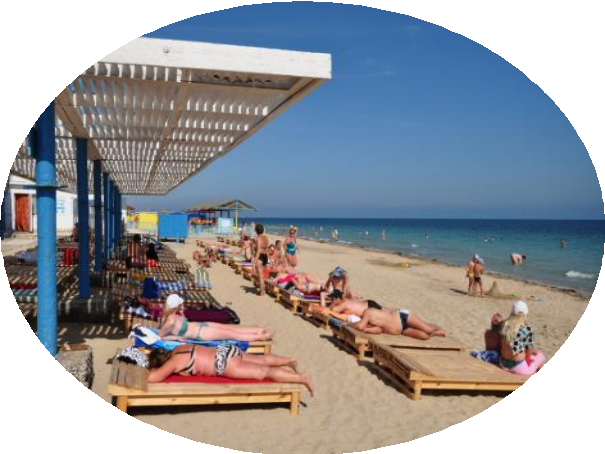 Евпатории. Прекрасные пляжи с бархатнымопорно-двигательная система;	В стоимость включенопеском и пологий спуск в море позволяютотдыхать с маленькими детьми.заболевания дыхательной системы;заболевания нервной системы;проживание3-х разовое питание шведский столТерритория санатория 6га всегда красива изаболевания мочеполовой системы;	пользование пляжем, доставка на пляжухожена. Здесь радуют глаз до 500 видов растений, у каждого корпуса свои сорта роз. Здравница принимает гостей с июня по октябрь.Размещение осуществляется в десяти 2-5-этажных корпусах.сердечно-сосудистые заболеванияЛечение предоставляется при заезде от 14 суток, детей лечат с 5 лет.Цена в «пик сезона» Сутки за номерпользование детскими и спортивными площадками, детской комнатой, анимацияпользование крытым бассейном;Wi-Fi на территории;лечение согласно перечня мед. услугвходящих в стоимость путевки.ПРИМОРЬЕ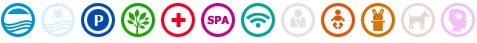 санаторий – г. ЕвпаторияСанаторий расположен в центральной части Евпатории. Главный спальный корпус - шестиэтажное современное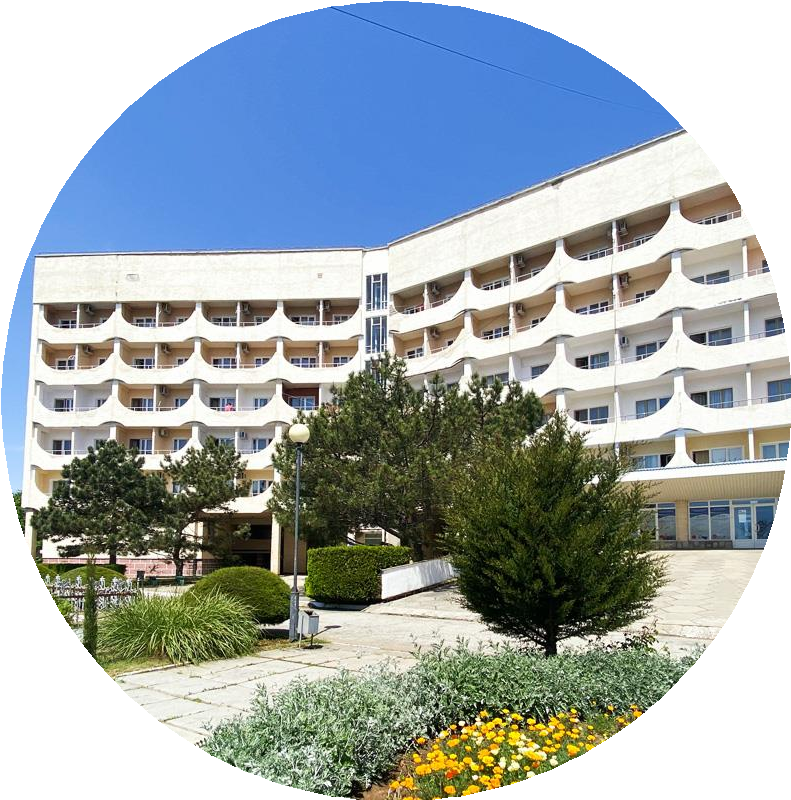 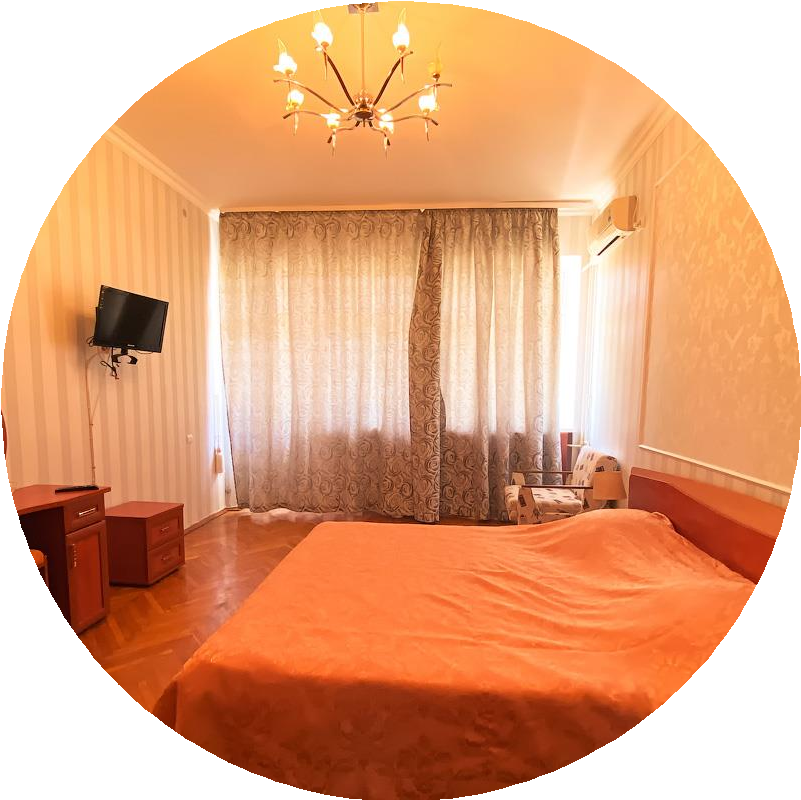 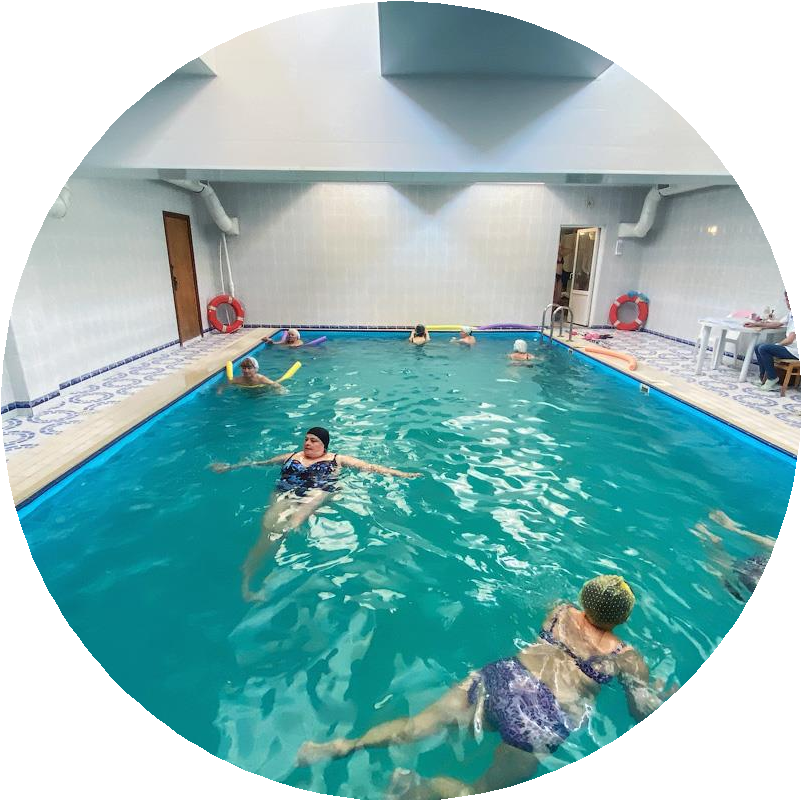 здание с лифтами, соединен переходом в единый комплекс с 2-х этажным лечебно- диагностическим корпусом, столовой,клубом, детской игровой комнатой. Корпус № 2 - двухэтажное здание на восемь номеров, имеет отдельный выход на пляж. Корпуса расположены на первой береговой линии.Профиль леченияопорно-двигательная система;заболевания дыхательной системы;заболевания нервной системы;кожные заболевания;сердечно-сосудистые заболеванияЛечение предоставляется при заезде от 7 суток, детей лечат с 5 лет.Цена в «пик сезона» Сутки за номерВ стоимость включенопроживание3-х разовое питание «шведский стол»пользование пляжемпользование детскими и спортивными площадками, детской комнатой, анимацияпользование крытым бассейном;Wi-Fi на территории;лечение согласно перечня мед. услугвходящих в стоимость путевки.САКРОПОЛЬ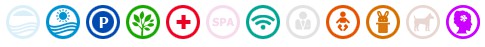 санаторий – г. Саки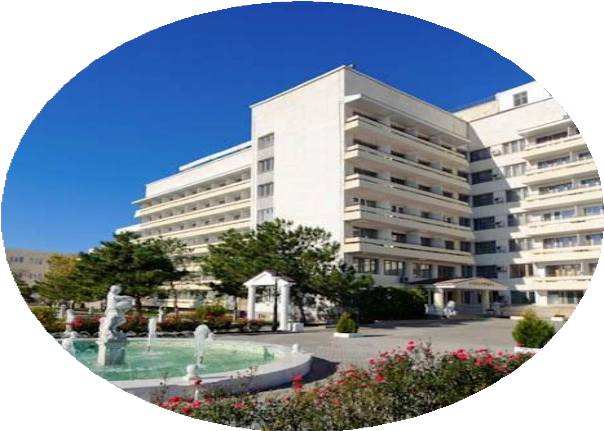 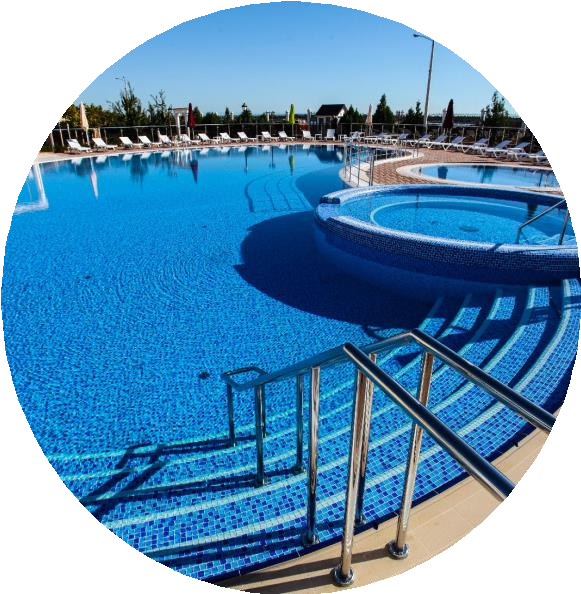 Расположен на западном побережье Крыма на грязелечебном курорте Саки на берегу Сакского лечебного озера. Санаторий открылся после капитальной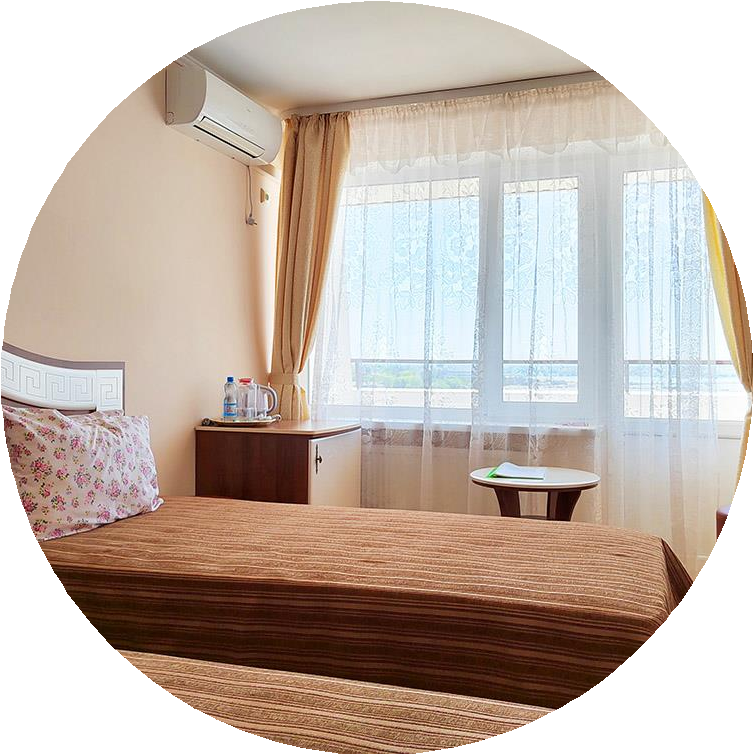 реконструкции в 2013 году.На территории размещается 7-ми этажный спальный корпус с лечебно-диагностическим отделением, СПА-центром, интернет-клубом, библиотекой с читальным залом, детской игровойкомнатой, тремя обеденными залами ибанкетным залом. Спальный корпуссообщается крытым переходом с новойрассчитанной на приём более 1000 отдыхающих в день. Также на территории расположены площадка для загара, бювет Сакской минеральной воды, площадки спортивных тренажёров, детскаяплощадка.Профиль леченияопорно-двигательный аппарат;периферическая нервная система;гинекология (бесплодие);урология;кожные заболевания;органы пищеварения;В стоимость включенопроживание3-х разовое питание заказноепользование детскими и спортивнымиплощадками, детской комнатой, анимацияпарковка;открытый бассейн с подогревом;лечение согласно перечня мед. услуг входящих в стоимость путевки. ЛЕЧЕНИЕ ПРИ ЗАЕЗДЕ ОТ 10 СУТОКЦена в «пик сезона» Сутки за номерRibera Resort & SPA 4*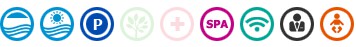 отель – г. ЕвпаторияРасположен в новой курортной зоне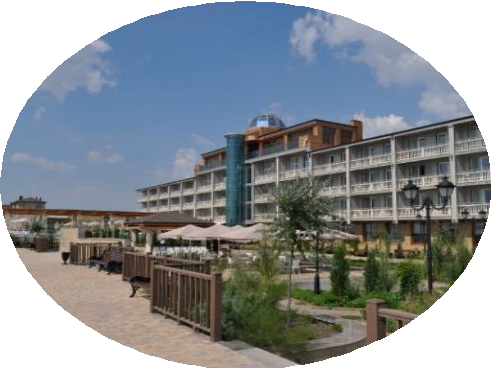 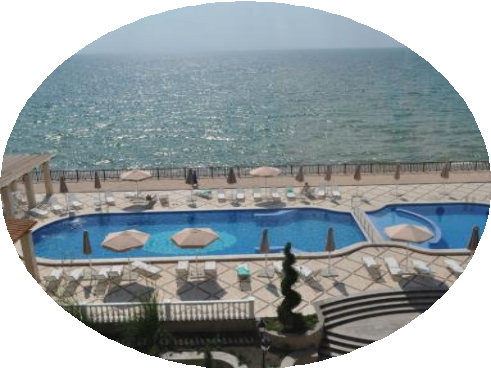 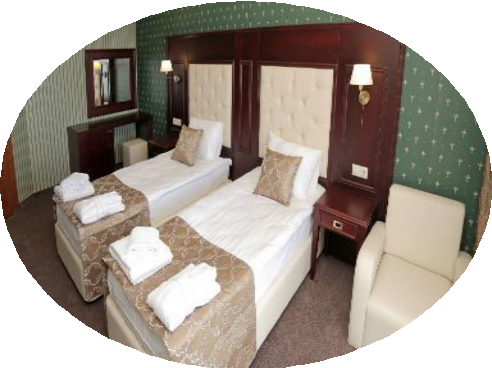 Евпатории на первой береговой линии всегодля электромобилей, открытую спортивную площадку, многопрофильный медицинскийБанный комплекс:финская сауна;в километре от исторического центра.	центр, SPA – комплекс. На пятом этаже отеля•турецкий хаммам;Основное 5-этажное заданиеотеля оборудовано пассажирскими и грузовыми лифтами, также имеется панорамный лифт с видом на море.Рядом с жилым корпусом расположен Wellness SPA центр с большим крытым плавательным бассейном. Основное зданиеи здание SPA-центра соединены между собойрасположен панорамный ресторан «Oblaka» с видом на море и городскую набережную.На территории отеля также находитсяпрогулочная набережная.В стоимость включеноПроживаниепитание шведский стол по выбранному тарифурусская парная;душ впечатлений и джакузи;души Виши (платно);циркулярный лечебный душ (платно);ледяной ушат купели;SPA-уход;крытый панорамный плавательный бассейн 25 метров.крытым переходом на уровне второго этажа.  открытый и закрытый бассейны, СПА,Территория отеля охраняется, имеютсякамеры видеонаблюдения.Инфраструктура отеля включает 127комфортных номеров различных категорий, рестораны и бары, крытый бассейн скосметология, массажидетская и спортивная площадкидетская комната, анимациятренажерный залпляж (полотенца, зонты, шезлонги)Цена в «пик сезона»Сутки за номерТАВРИДА мыс Лукулл	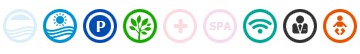 курортный отель – г. Бахчисарай, курорт УгловоеОтель расположен в 50 метрах от моря в центре парковой зоны, которая занимает 4,5 га. В отельный комплекс входят два корпуса отеля №1 (3-этажный) и №2 (4- этажный), соединенные между собой переходом, здание столовой, летняя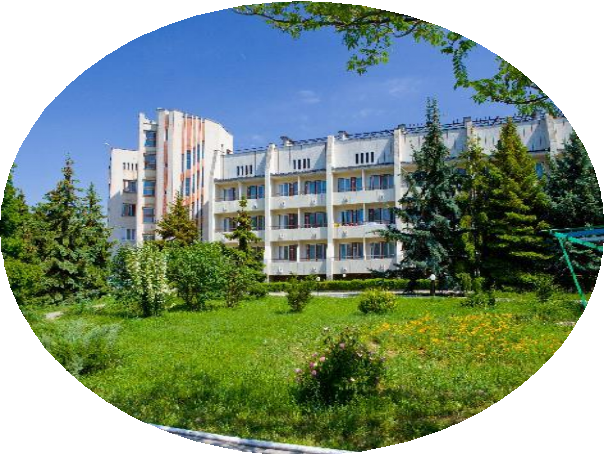 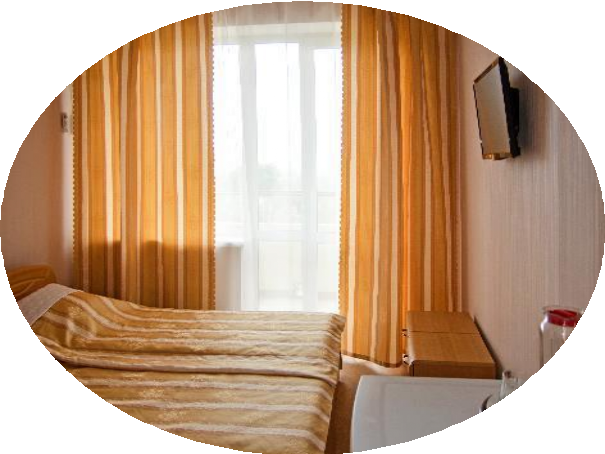 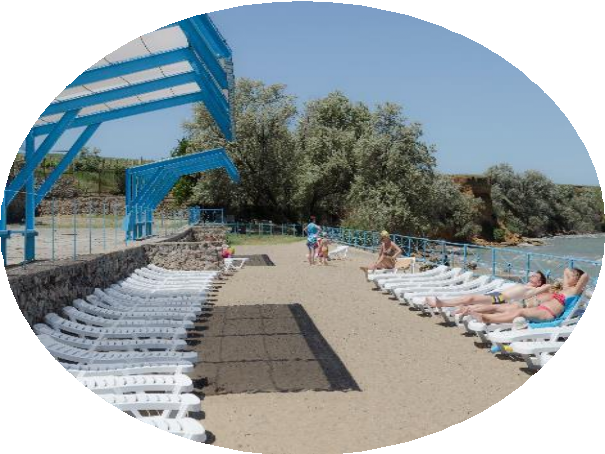 В стоимость включено:проживаниепитание полный пансион "шведскийстол" (с 01.06-30.09 ВСЕВКЛЮЧЕНО с напитками местного производствапарковкамедпунктпрокат игрового и спортивногооборудованияанимация для детей и взрослых,бар Каламита с 10:00 до 22:00,площадка "Каламита", открытый бассейн,  пляж с навесами и лежаками	перекусы, напитки. Вечерняя анимациядетская площадка, детский клуб, парковка и площадки для анимации. Территория закрыта для посторонних, охраняется круглосуточно.открытый подогреваемый бассейнспортивные и детские площадкидетская комнатаWi-FiЦена в «пик сезона»Сутки за номерСевастполь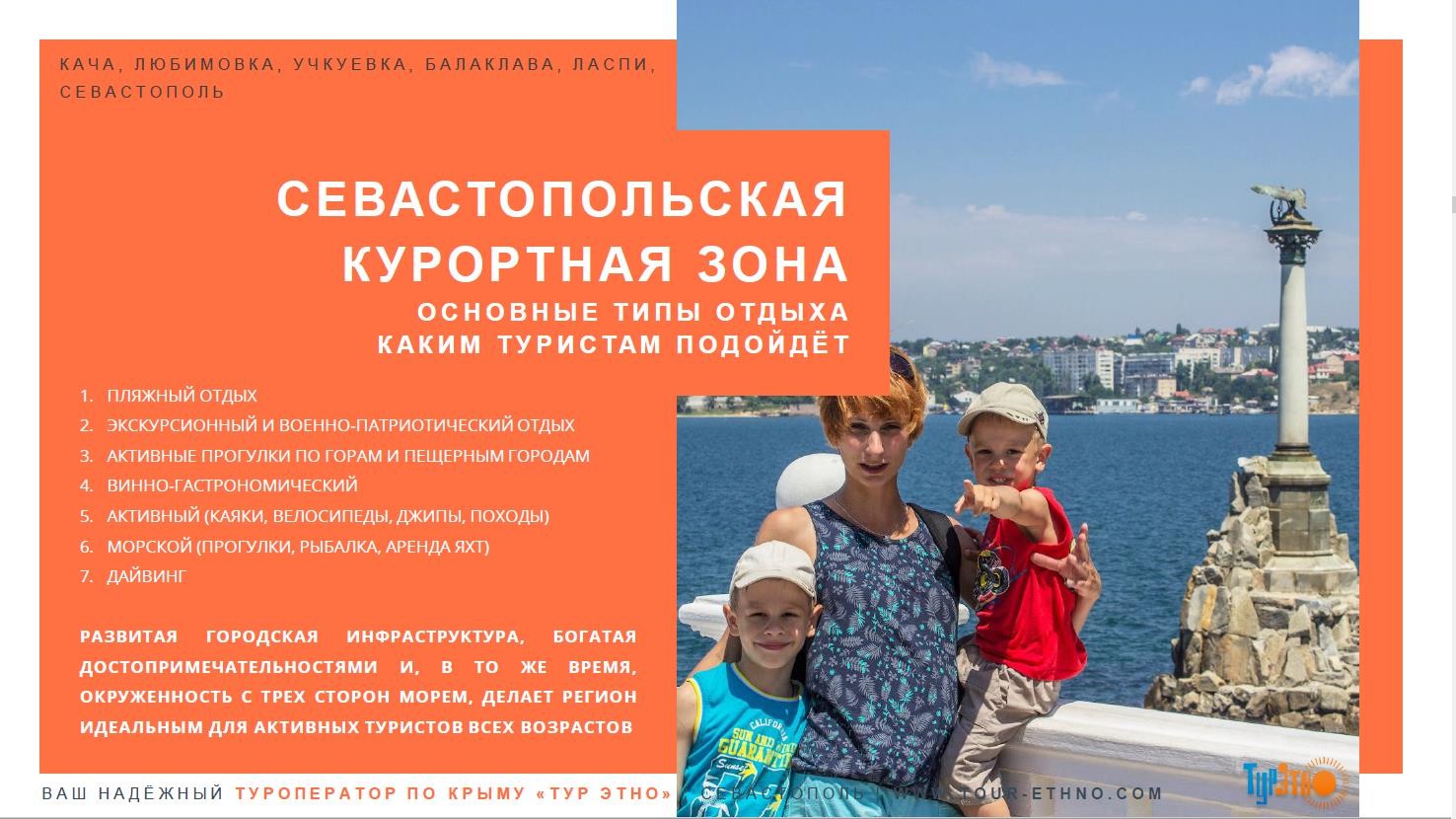 АКВАМАРИН 5*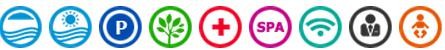 курортный комплекс – г. Севастополь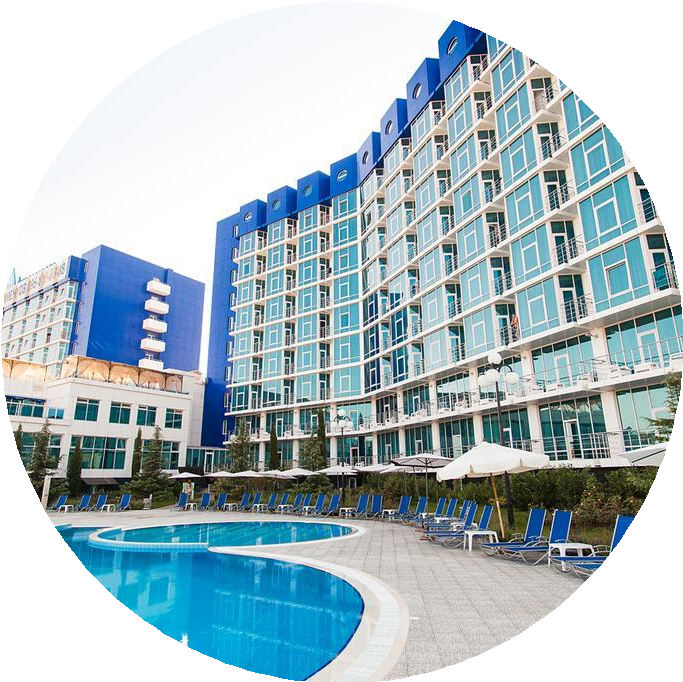 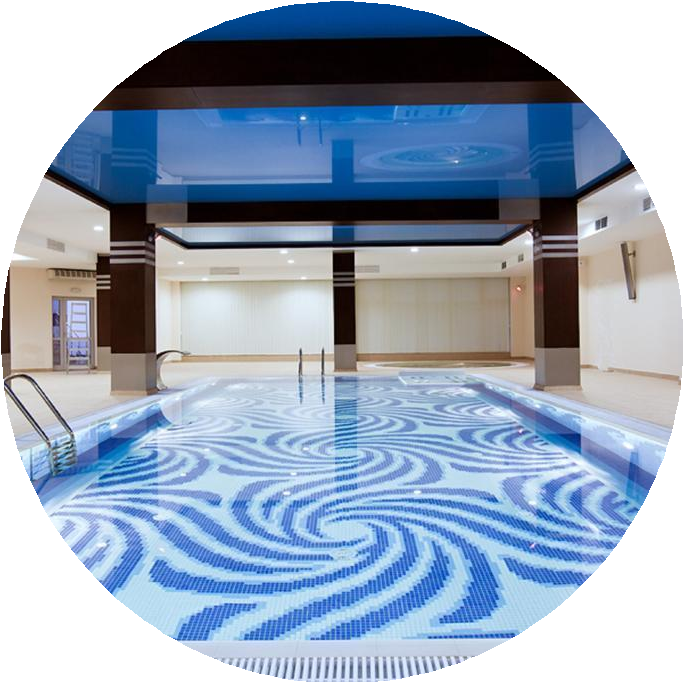 Расположен в районе популярной пляжной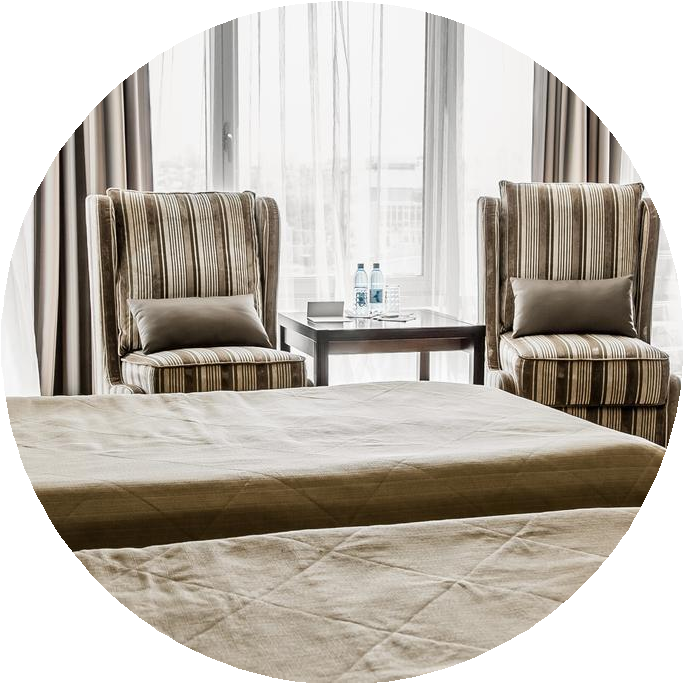 зоны Парка Победы. КК Аквамарин включает девятиэтажный гостиничный корпус и два высотных корпуса апартаментов, открытый бассейн, рестораны, спортивные и детские площадки, СПА комплекс.В стоимость включено:проживаниепитание шведский столпосещение пляжа (зонтики, лежаки,полотенца)бесплатное посещение аквапарка Зурбаган (на территории отеля)посещение открытых бассейнов, джакузи (с детской зоной)посещение банного комплекса (финская,римская, русская, турецкая сауны)тренажерный залпервичная консультация врачей и специалистов в Медицинском центреспелеотерапиядетская игровая комната с услугами воспитателяпользование детской площадкойоткрытый кинотеатрохраняемая стоянка и поднос багажаWi-Fi на территории комплекса, в номерахАКВАПАРК ЗУРБАГАНЦена в «пик сезона»Сутки за номерВосточный Крым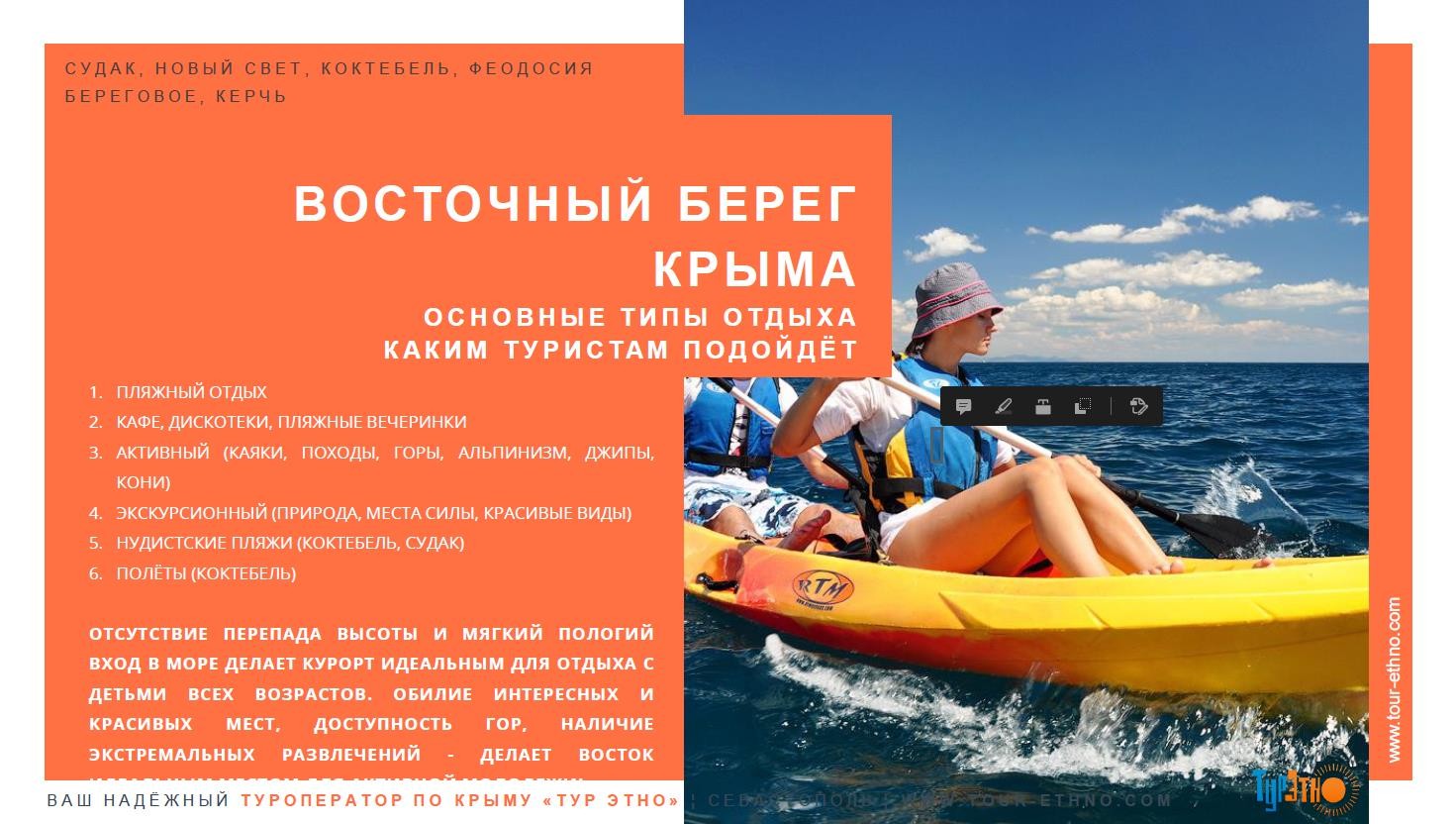 НОВЫЙ СВЕТ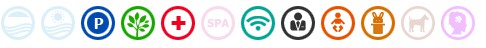 гостиница – г. Судак, курорт Новый светГостиничный комплекс расположен на юго-В стоимость включено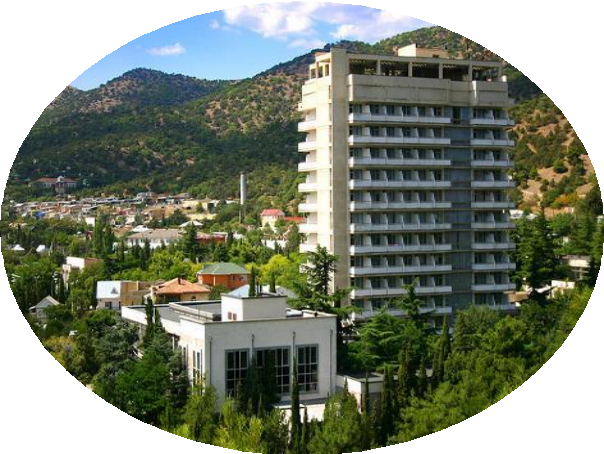 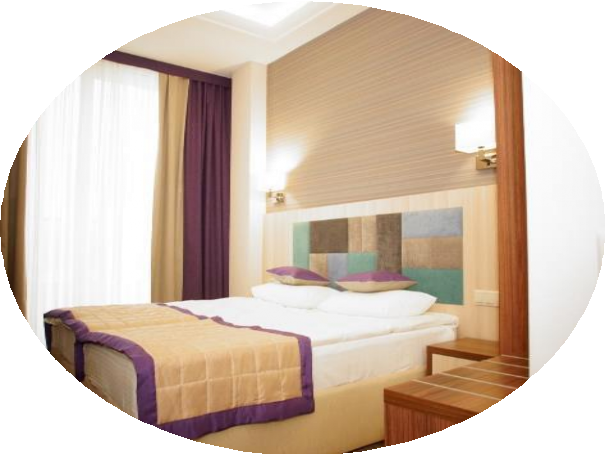 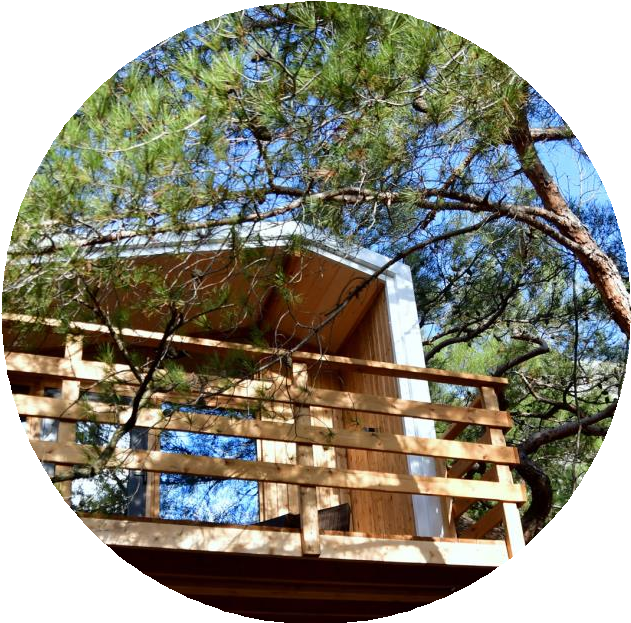 восточном побережье Крымскогополуострова, в одноименном поселке НовыйСвет. Общая площадь территории – 6 га. Система лестниц и аллей сокращает путь к пляжу до 5-7 минут и пролегает черезсобственную можжевеловую рощу.Гостиничный комплекс состоит из одного12-ти этажного корпуса, деревянныхпроживаниепитание шведский стол по выбранномутарифуWi-Fi на территориигородской пляжпляжные лежаки и полотенцадетская площадка, детская комнатаанимацияНовые домики-шалеЦена в «пик сезона» Сутки за номердомиков и домиков – шале, разбросанных по  бильярд, настольный теннистерритории и соединенных деревяннымидорожками.тренажерный залуслуги медицинского центра по выбранному тарифупользование камерой храненияФЕОДОСИЯ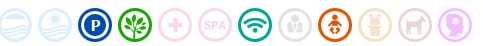 Пансионат – г.Феодосия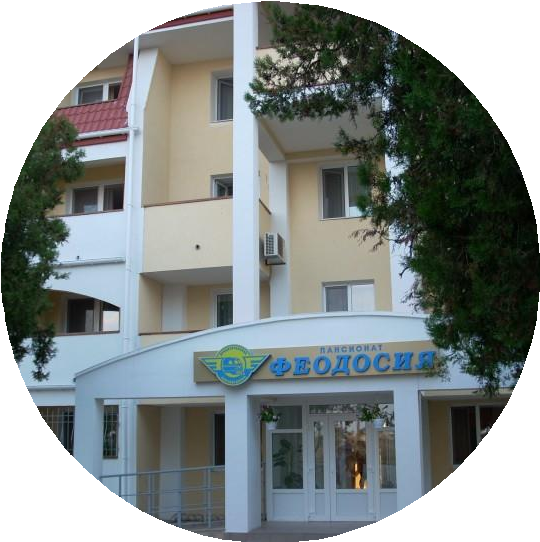 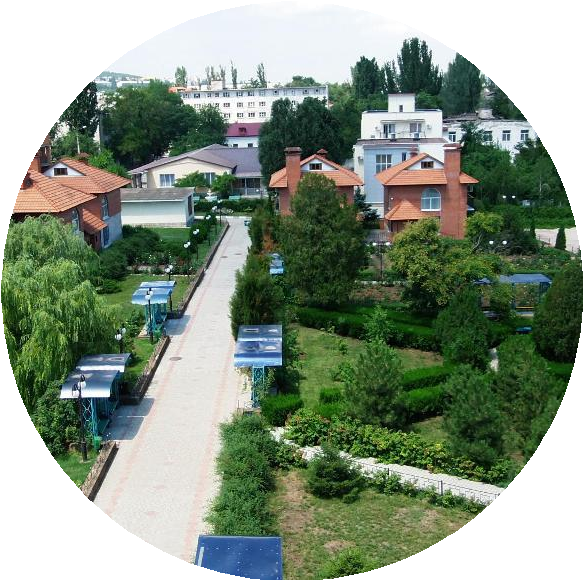 Расположен в культурном и историческом центре древней Феодосии на проспекте, названном в честь художника-мариниста И.К. Айвазовского. Этот проспект является набережной города, и почти на два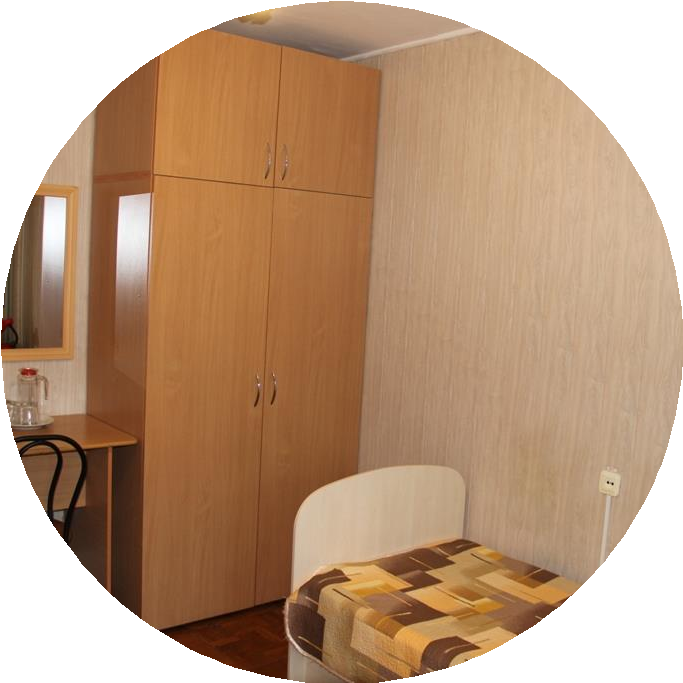 километра протянулся вдоль лазурного залива. Пансионат представлен тремяспальными корпусами и четырьмя отдельно стоящими коттеджами. Территория зеленая, с местами для отдыха, есть детская площадка.В стоимость включенопроживаниепитание по выбранному тарифупользование собственным оборудованнымпляжемдетская площадкаДЕТИ ДО 7 ЛЕТ РАЗМЕЩАЮТСЯ БЕЗ МЕСТА И ПИТАНИЯ БЕСПЛАТНОЦена в «пик сезона»Сутки за номерКамелия-Кафа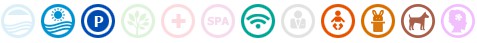 гостиница – пос.Коктебель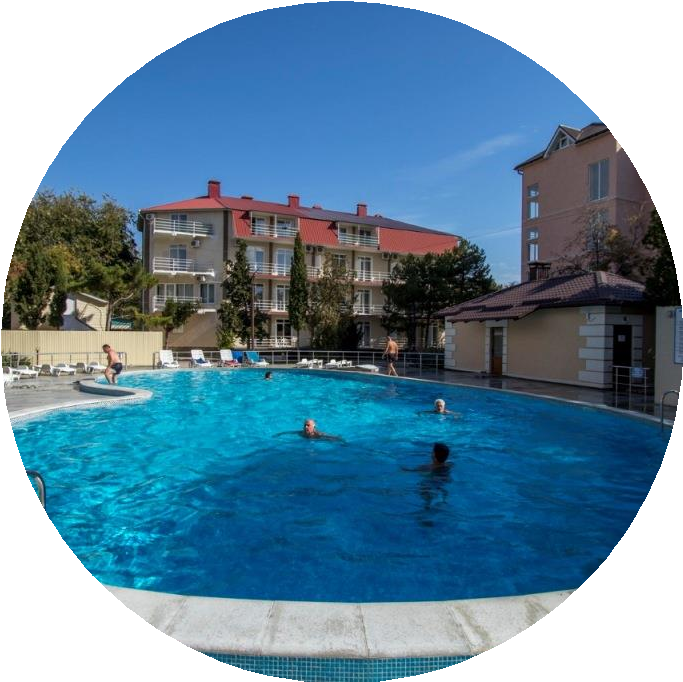 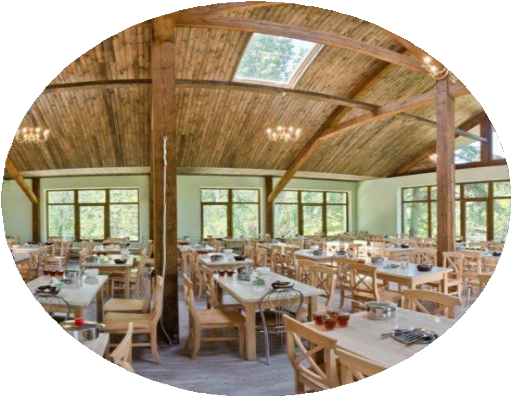 Расположена в единственной парковой зоне Коктебеля, в 150 метрах от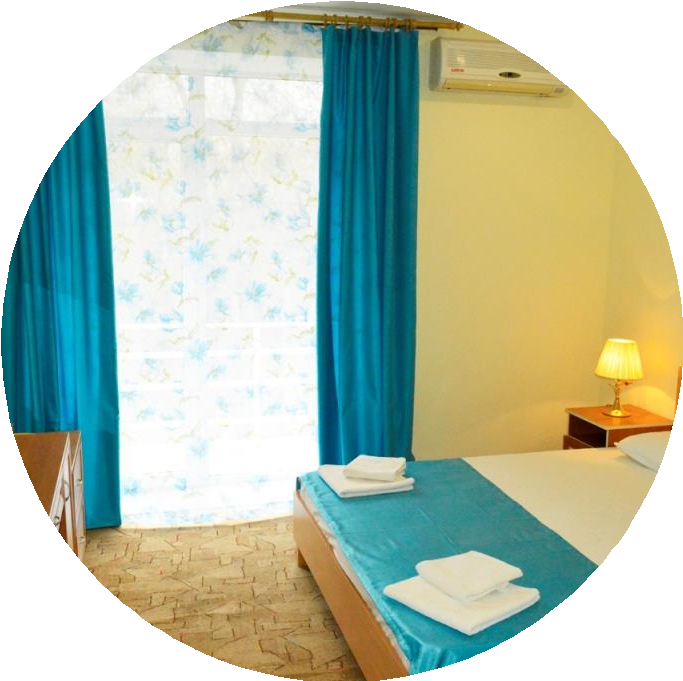 Корпус № 7 – 4-х этажный без лифта, рядом В стоимость включенос ним находятся два бассейна, детскаянабережной, недалеко от Дома-музея М.А.Волошина.Из гостиницы открывается чудесный вид на знаменитые холмы Коктебеля и бухты Коктебельского залива.Отель предлагает размещение в двух корпусах, расположенных на закрытой охраняемой территории.комната, детская площадка и охраняемая парковка. Корпус № 6 расположен в 150 метрах от корпуса № 7. Все номерарасположены на 1 этаже, имеют отдельные выходы на территорию.Проживаниепитание выбор из нескольких блюдпользование открытым бассейном, шезлонги возле негопользование детской площадкой;анимационные программы.Цена в «пик сезона»Сутки за номерСанаторийГОРНЫЙСанаторийМЕЧТАСанаторийАЙ-ДАНИЛЬСанаторийАЛУШТАСанаторийГУРЗУФСКИЙСанаторийПРИМОРЬЕКурортный комплексАКВАМАРИНСПА отельЛИВАДИЙСКИЙСанаторный комплексFOROSWellness &ParkСанаторийСОСНОВАЯРОЩАОтельLUCIANO WELLNESS & SPAКурортный КомплексMRIYARESORT&SPAГостиницаЯЛТА ИНТУРИСТОтельRibera Resort & SpaОтельРУСАЛМАГостиницаНОВЫЙ СВЕТСанаторийДЕМЕРДЖИСанаторийПУШКИНОПансионатМОРСКОЙУГОЛОКПансионатКАМЕЛИЯКАФАПансионатТАВРИДА МЫС ЛУКУЛЛОтельВИЛЛАОЛИВА АРТпансионатФЕОДОСИЯПансионатАЙ-ТОДОР